Дидактическая игра «Опасные предметы»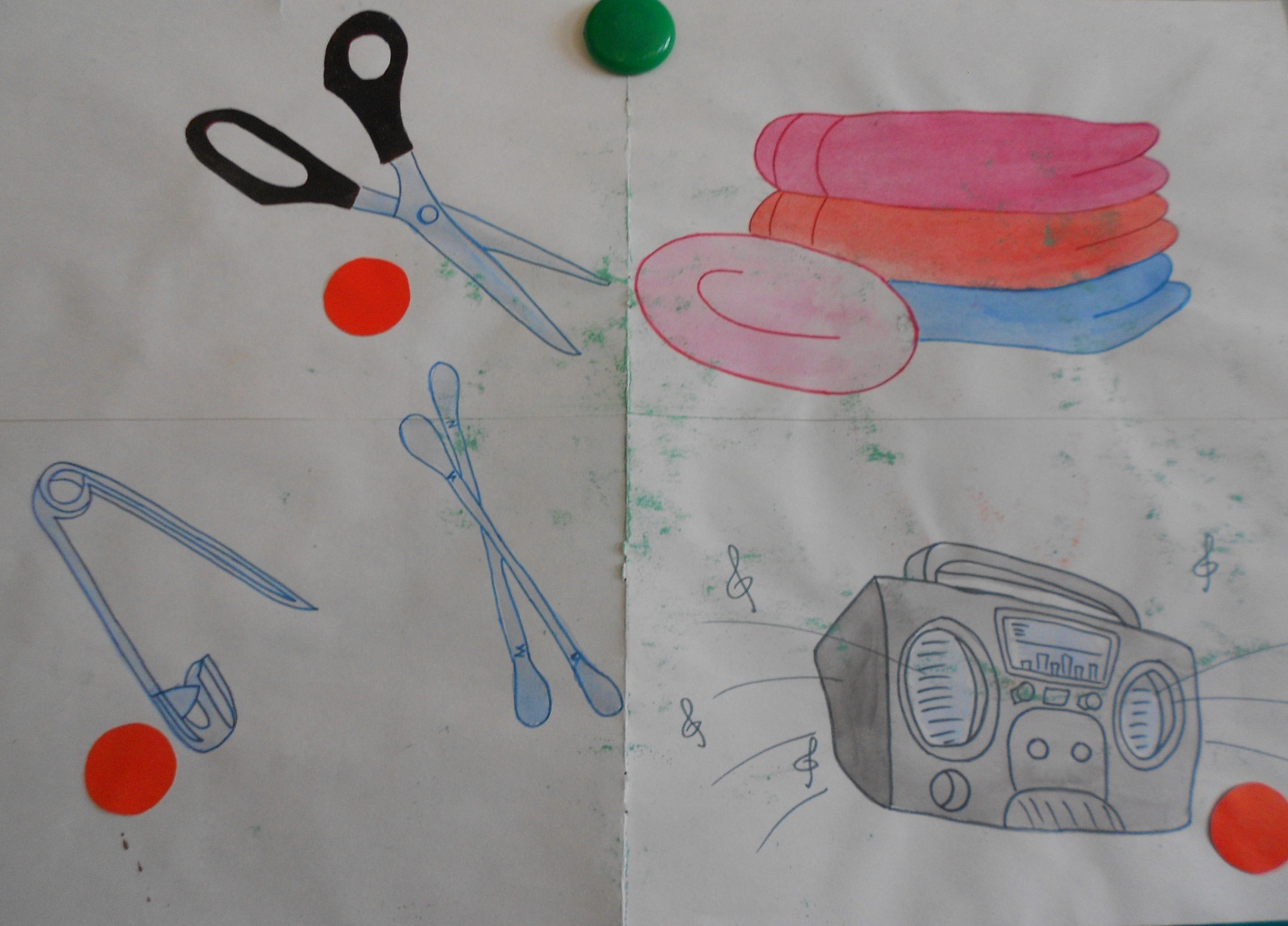 Дидактическая игра «Помоги животным найти свои ушки!»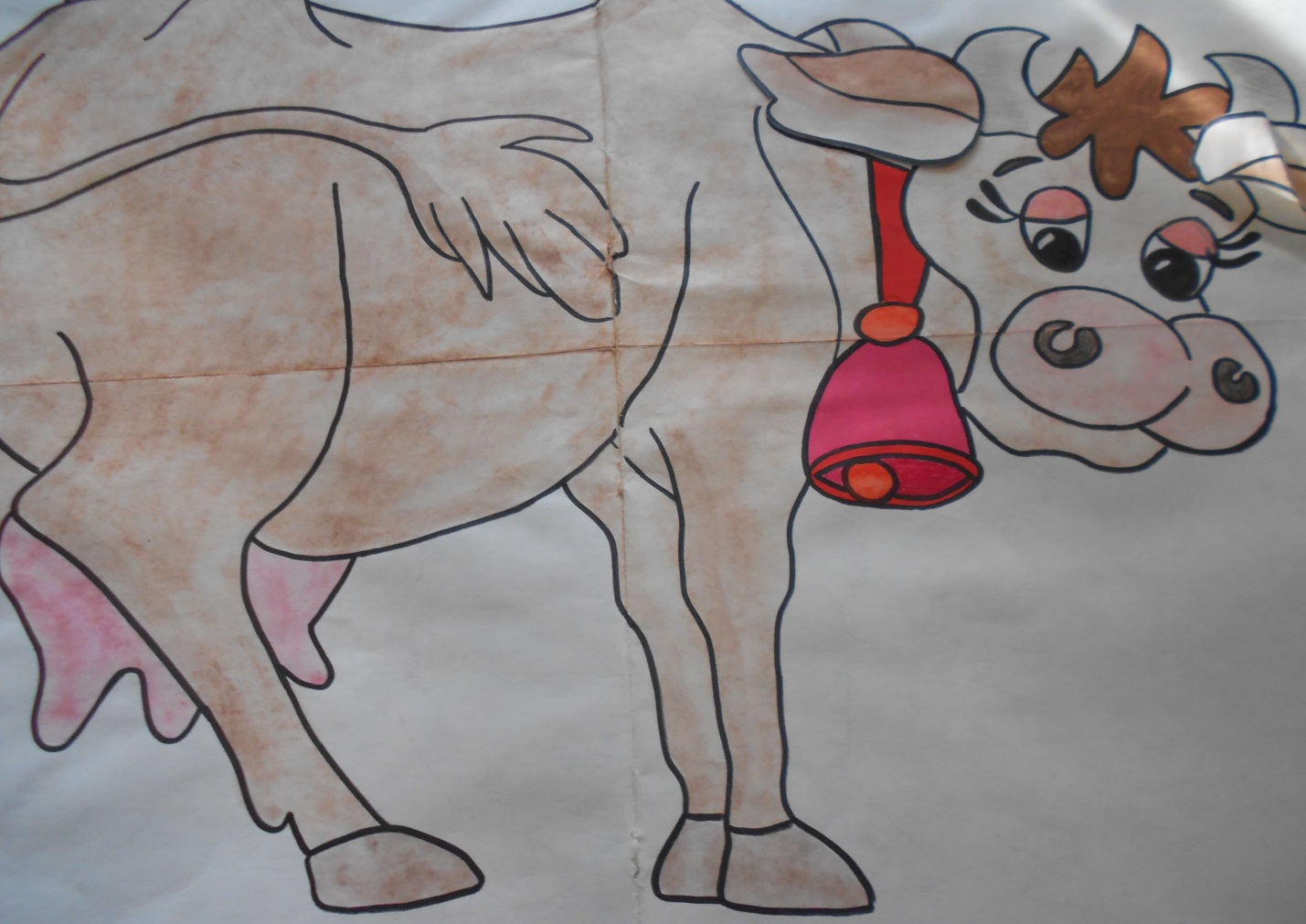 Дидактическая игра «Помоги животным найти свои ушки!»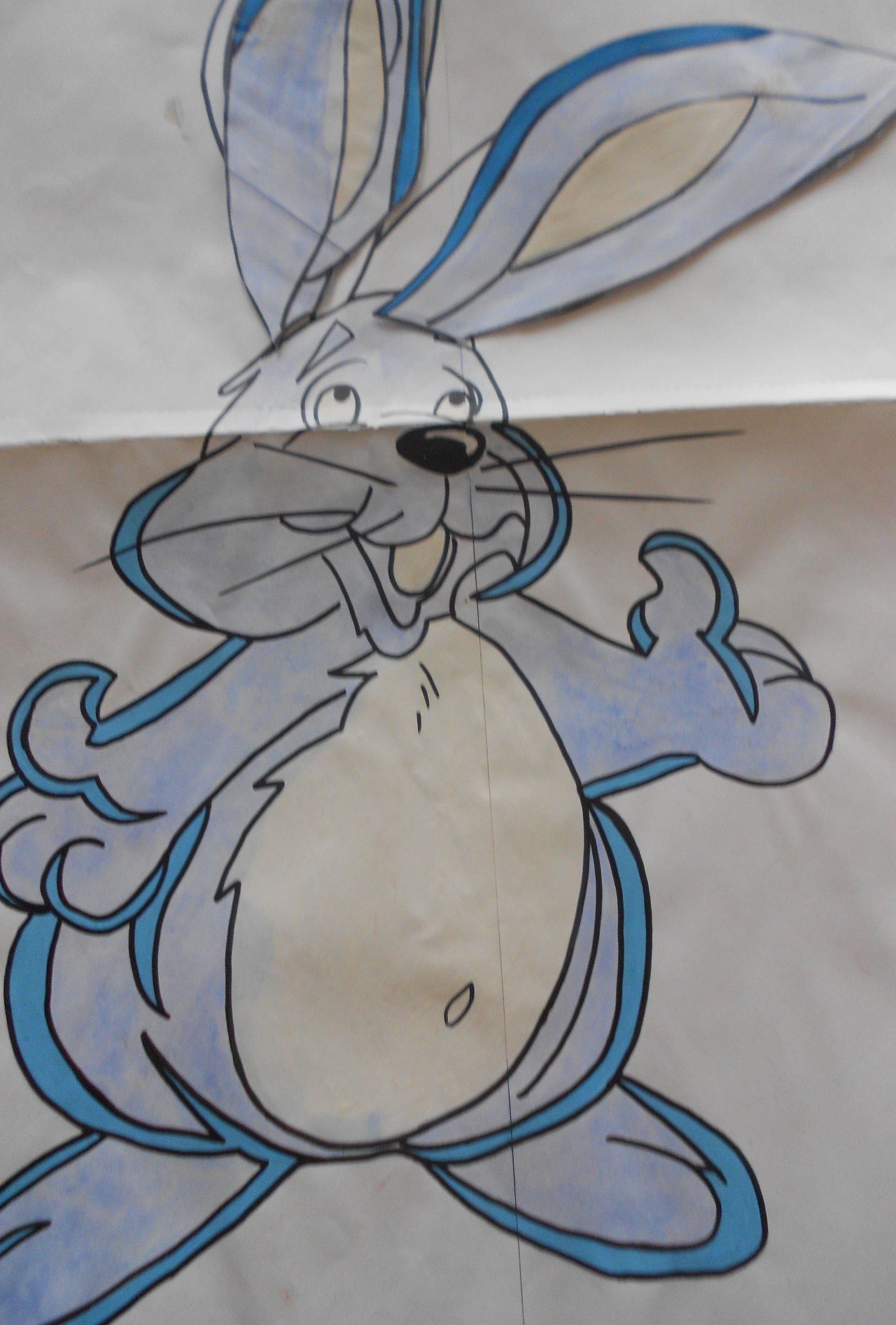 Дидактическая игра «Помоги животным найти свои ушки!»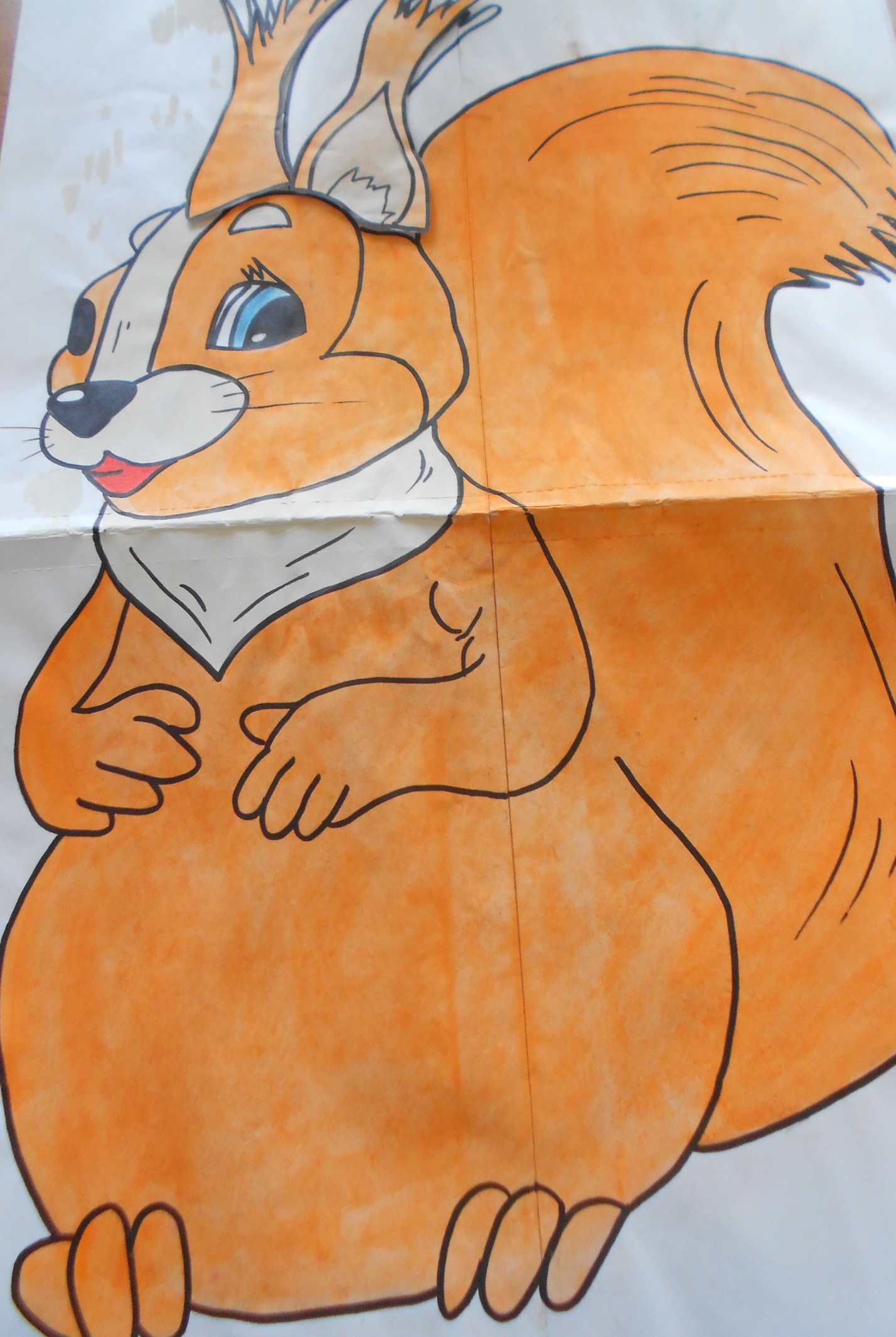 Декорации к развлечению «Наши ушки любят тишину!»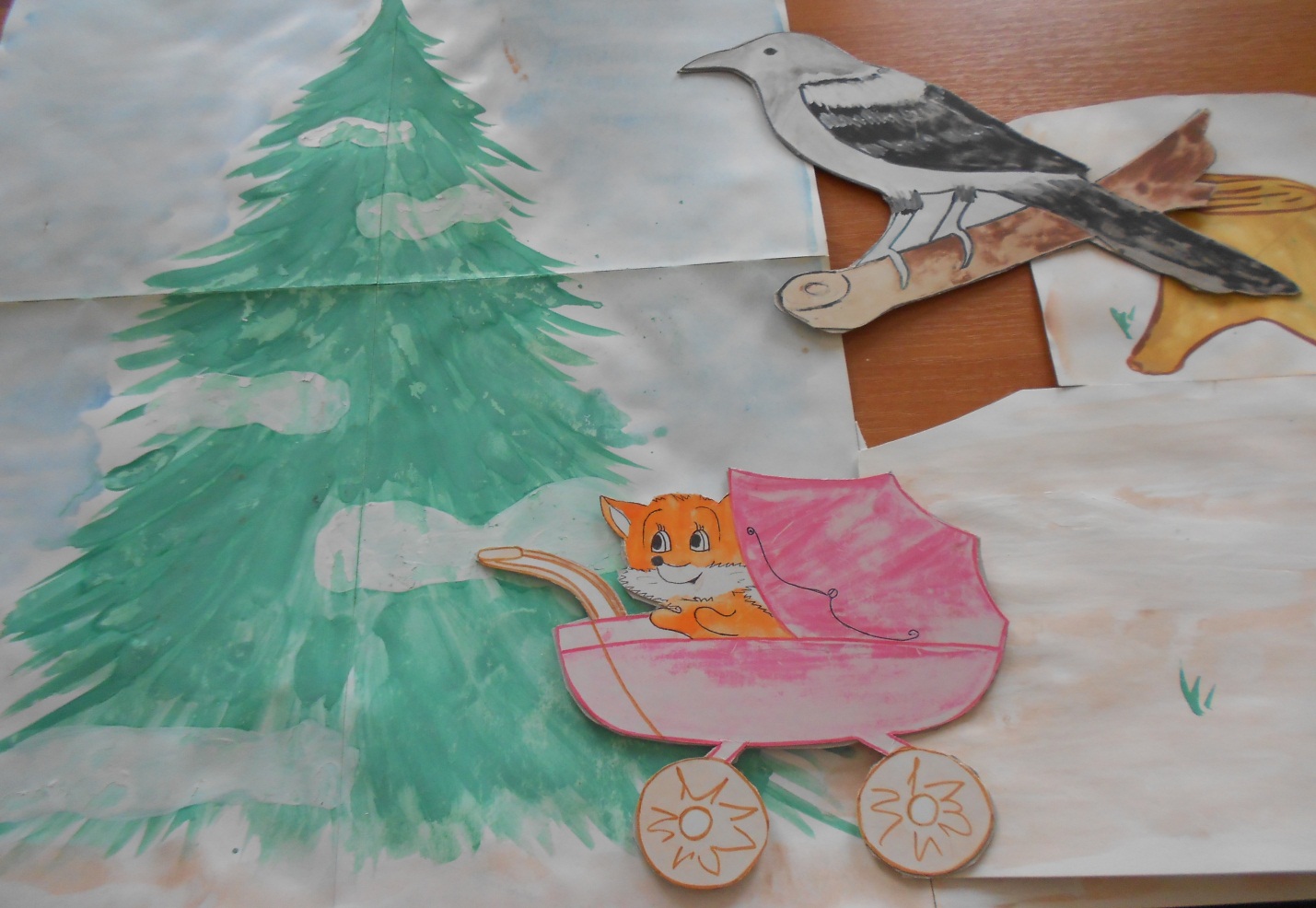 Минутка творчества «Рисуем глазки птичкам»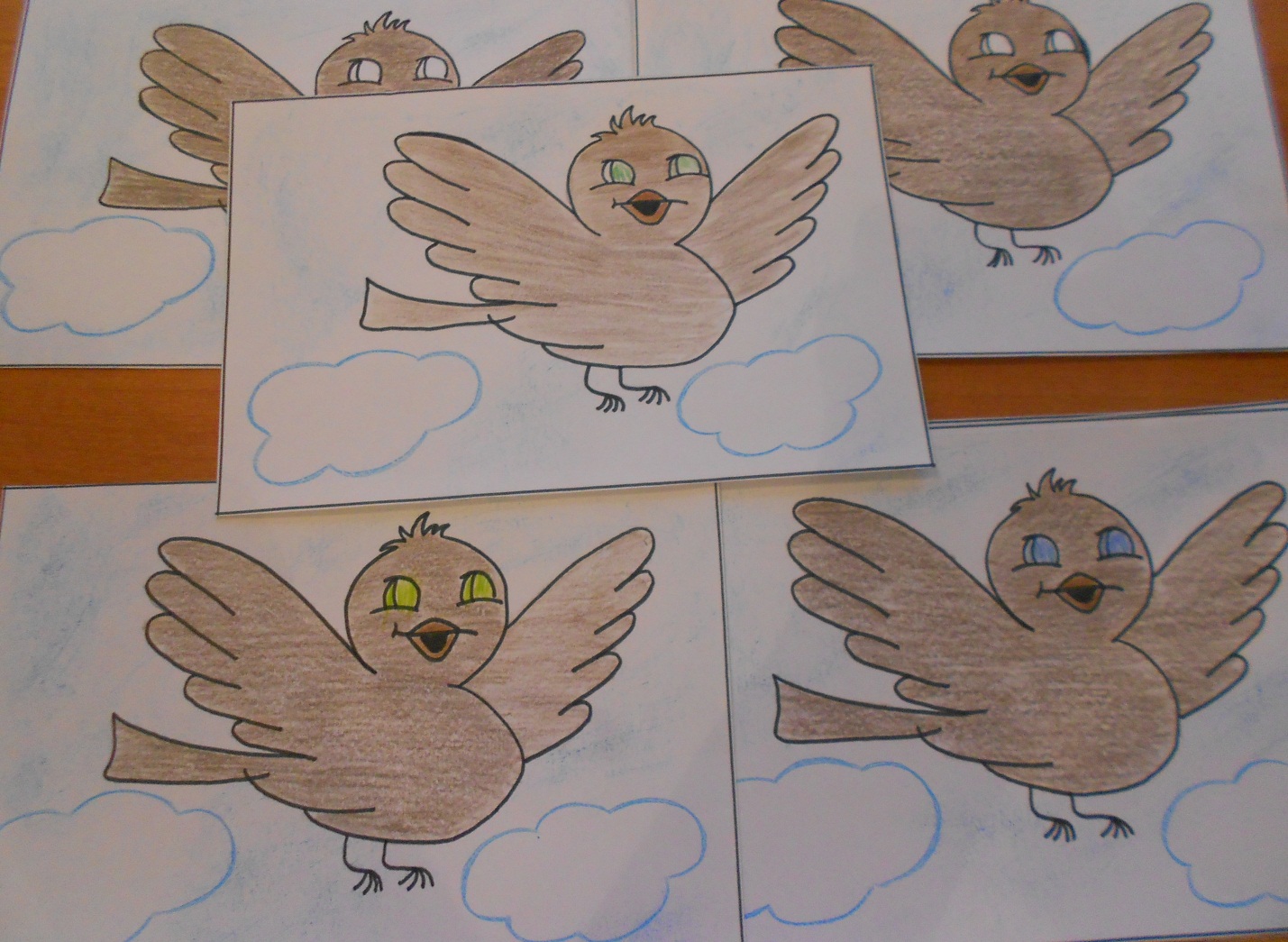 Материалы к занятию «Солнце, воздух и вода – наши лучшие друзья!»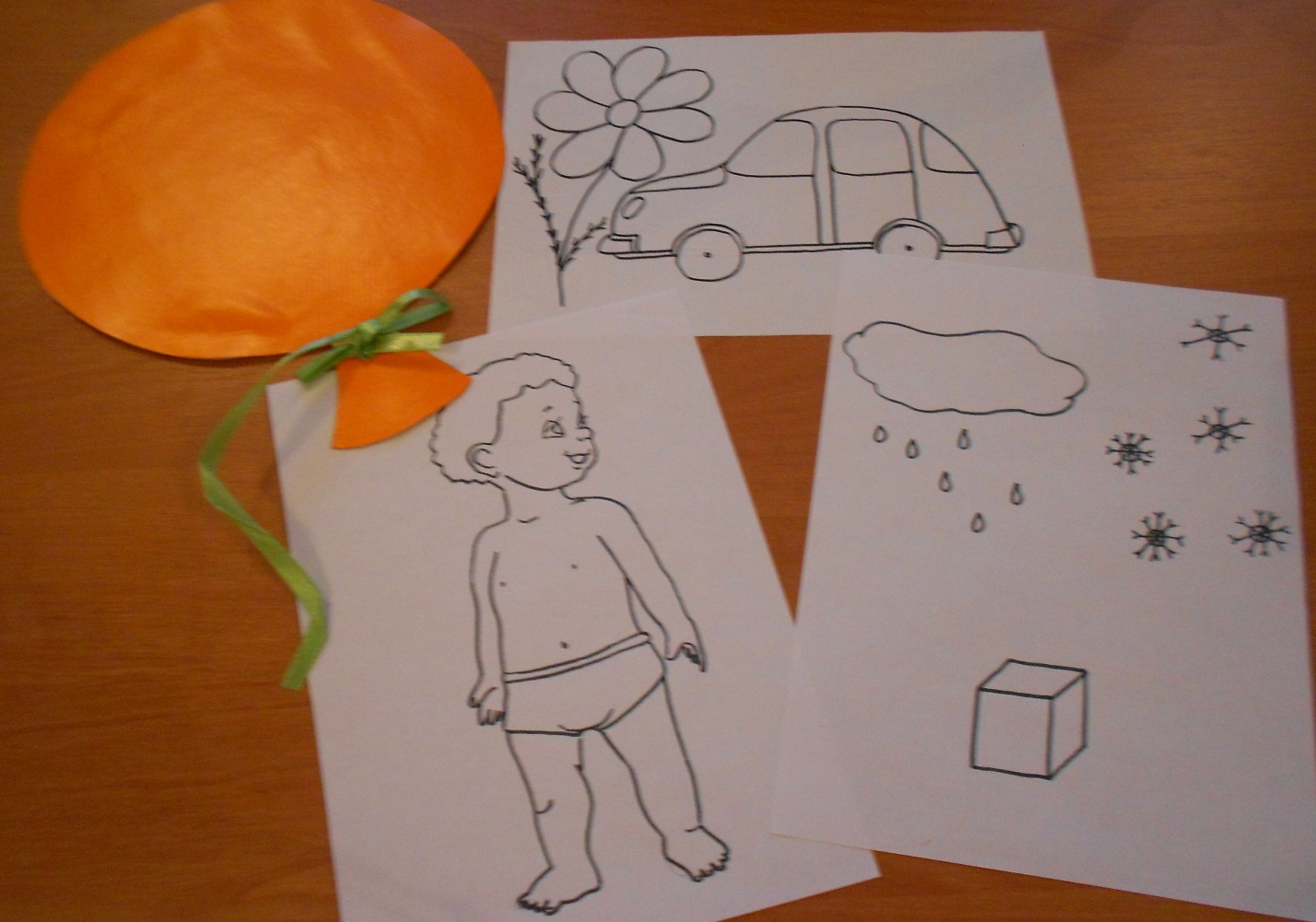 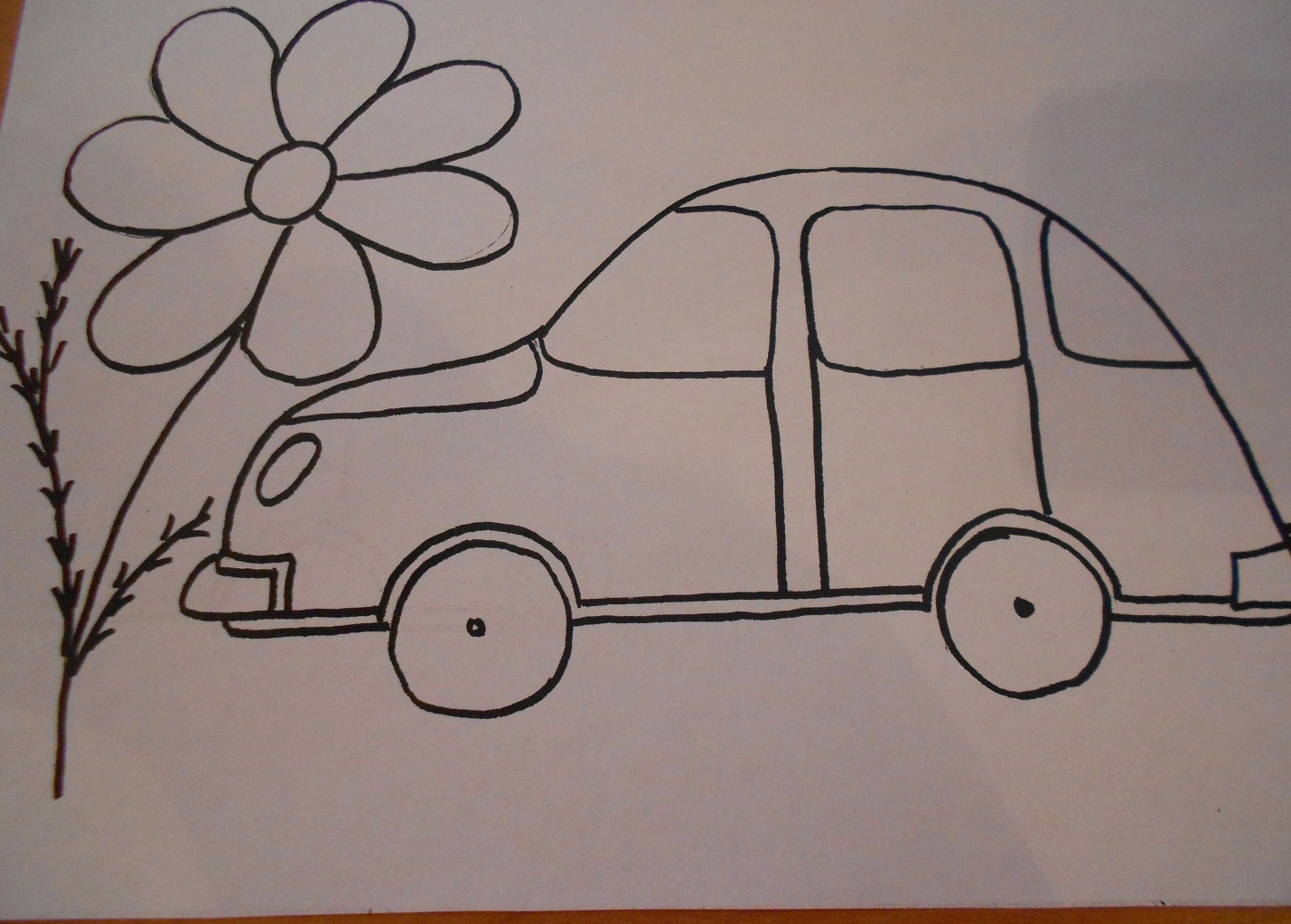 